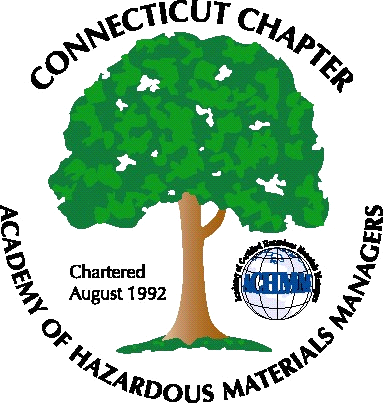 Connecticut Chapter of ACHMM Inc.Mailing Address:  CT ACHMM    P.O. Box 604   Plainville, CT   06062www.ctachmm.orgChapter Membership FormPlease fill out the form below and send it and the Chapter membership fee of $30 to.  John Murray CHMM CSP CIHCTACHMM Membership Chair CTACHMM Inc.P.O. Box 604Plainville, CT  06062Fax: 413.794.1403Email: John.Murray@baystatehealth.orgChapter email: contactus@ctachmm.orgName:Organization:Work Address:City:State:Zip Code:Work Telephone#:E-Mail:Mail To: 
Home Or WorkHome Address:City:State:Zip Code:Home Telephone #:Home E-Mail:CHMM? (membership open to CHMM and non-CHMM)CHMM? (membership open to CHMM and non-CHMM)Yes     No     If CHMM, IHMM Certification NumberIf CHMM, IHMM Certification NumberDo you want to be on the CTACHMM Website Listing as available for CHMM regulatory review and sign-off?Do you want to be on the CTACHMM Website Listing as available for CHMM regulatory review and sign-off?Yes     No     